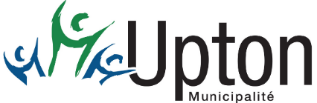 RAPPORT DES TOTAUX DE FACTURES DE PLUS DE 25 000.00 $ - 2023MUNICIPALITÉ D’UPTON                                                                                                             Période du 2023-01-01 Au 2023-12-31BRENNTAG CANADA INCBRENNTAG CANADA INCTotal des factures du groupe :37 996.98 $CARRIÈRE D’ACTON VALE LTEECARRIÈRE D’ACTON VALE LTEETotal des factures du groupe :54 015.35 $CMP MAYER INC.CMP MAYER INC.Total des factures du groupe :51 566.87 $LES CONSULTANTS MARIO COSSETTE INS.LES CONSULTANTS MARIO COSSETTE INS.Total des factures du groupe :82 882.40 $LES ENTREPRISES BOURGET INCLES ENTREPRISES BOURGET INCTotal des factures du groupe :64 458.71 $ENT. G.A. BEAUDRY & FILS INC.ENT. G.A. BEAUDRY & FILS INC.Total des factures du groupe :29 569.06 $GIDEXPERTS INC.GIDEXPERTS INC.Total des factures du groupe :51 106.38 $GLOBAL ÉLECTRO-MÉCANIQUE INC.GLOBAL ÉLECTRO-MÉCANIQUE INC.Total des factures du groupe :84 073.86 $GROUPE CIVITAS INC.GROUPE CIVITAS INC.Total des factures du groupe :36 044.67 $HIBON INC.HIBON INC.Total des factures du groupe :41 227.90 $INFRASTRUCTUELINFRASTRUCTUELTotal des factures du groupe :111 425.11 $NORDIKEAU INC.NORDIKEAU INC.Total des factures du groupe :74 317.41 $POUPART & POUPART AVOCATS INC.POUPART & POUPART AVOCATS INC.Total des factures du groupe :27 685.11 $RINNOVISION INC.RINNOVISION INC.Total des factures du groupe :56 217.03 $SERVICE D’ENTRETIEN VP INC.SERVICE D’ENTRETIEN VP INC.Total des factures du groupe :35 065.52 $SINTRA INC.SINTRA INC.Total des factures du groupe :276 262.21 $SMITH ASPHALTE INC.SMITH ASPHALTE INC.Total des factures du groupe :37 332.23 $SOUDURES N. DAUPHINAIS INC.SOUDURES N. DAUPHINAIS INC.Total des factures du groupe :31 648 .35 $Total des factures:1 182 895.15 $